Для чего нужна пальчиковая гимнастика?шпаргалка для родителей Известный педагог В.А. Сухомлинский сказал: "Ум ребенка находится на кончиках его пальцев".Эти выводы не случайны. Действительно, рука имеет большое "представительство" в коре головного мозга, поэтому пальчиковая гимнастика имеет большое значение для развития ребенка.  Что же происходит, когда ребенок занимается пальчиковой гимнастикой?Выполнение упражнений и ритмических движений пальцами индуктивно приводит к возбуждению в речевых центрах головного мозга к резкому усилению согласованной деятельности речевых зон, что в конечном итоге, стимулирует развитие речи.Игры с пальчиками создают благоприятный эмоциональный фон, развивают умение подражать взрослому, учат вслушиваться и понимать смысл речи, повышают речевую активность ребенка.Малыш учится концентрировать своё внимание и правильно его распределять.Если ребенок будет выполнять упражнения, сопровождая их короткими стихотворными строчками, то его речь станет более чёткой, ритмичной, яркой, и усилится контроль за выполняемыми движениями.Развивается память ребенка, так как он учится запоминать определённые положения рук и последовательность движений.У малыша развивается воображения и фантазия. Овладев всеми упражнениями, он сможет рассказывать руками « целые » истории.В результате освоения всех упражнений кисти рук и пальцы приобретут силу, хорошую подвижность и гибкость, а это в дальнейшем облегчит овладения навыками письма.Пальчиковые игры, по мнению ученых, – это отображение реальности окружающего мира - предметов, животных, людей, их деятельности, явлений природы. В ходе игры дети, повторяя движения взрослых, активизируют моторику рук. Тем самым вырабатывается ловкость, умение управлять своими движениями, концентрировать внимание на одном виде деятельности.Упражнения для пальчиковой гимнастики подбираются обязательно с учетом возраста ребенка. Начинать пальчиковую гимнастику рекомендуется с разминки пальцев: сгибания и разгибания. Можно использовать для этого упражнения резиновые игрушки с пищалками или массажные мячУпражнение начинается с объяснения. Сначала все упражнения выполняются медленно. Если ребенок не может самостоятельно принять позу и выполнить требуемое движение, педагог(родитель) берет руку ребенка в свою и действует вместе с ним; можно научить  ребенка самого поддерживать одну руку другой или помогать свободной рукой действиям работающей. Постепенно от показа переходят к словесным указаниям. При выполнении упражнений обращается внимание на качество составления фигуры, согласованность движений отдельных пальцев и всей кисти.Эти соблюдаются при проведении пальчиковой гимнастики с детьми любого возраста.К Вашему внимаю хочу предоставить несколько пальчиков гимнастик которые практикуются для детей 2-3 лет:Тесто:Тесто мнем,мнем,мнем!Тесто жмем,жмем,жмем!Пироги мы испечем!(Очень энергично сжимаем и разжимаем руки в кулачки одновременно и поочередно)Моем руки:Ах,вода,вода,водаБудем чистыми всегда!("моем руки" ритмично потирая лодошки)Брызги -вправо ,брызги- влево!(пальчики сжаты в кулачок ,затем с силой выпрямить пальчики)Мокрым стало наше тело!ПОМНИТЕ! Любые упражнения будут эффективны только при регулярных занятиях. Заниматься надо ежедневно около 5 минут.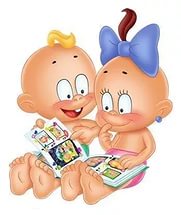                                                                   Разработал воспитатель:  Немыкина Д.А